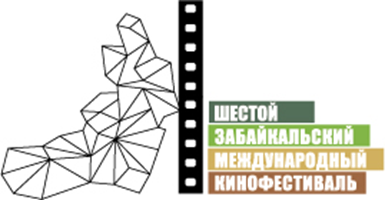 Москва, 10 августа 2017 годаМоноспектакль Александра Филиппенко в рамках VI ЗМКФ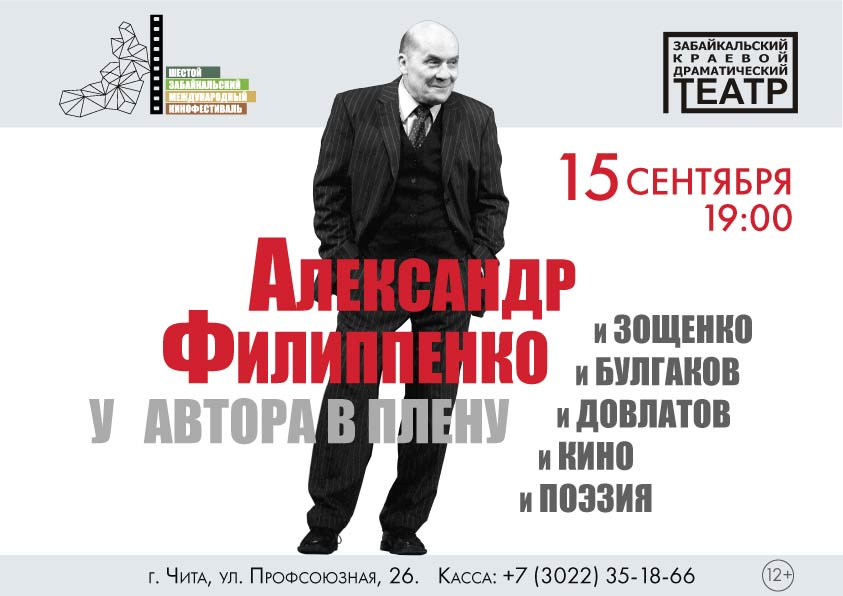 15 сентября 2017 года в рамках Шестого Забайкальского Международного Кинофестиваля на сцене Забайкальского Краевого Драматического Театра  выступит народный артист России Александр Филиппенко с моноспектаклем  «У автора в плену».В своем спектакле Александр Филиппенко напомнит о том, что эстрада – это не пошлые хохмы и песни «под фанеру», а высокая театральная трибуна для общения с умным и внимательным зрителем. Творческий вечер перенесет забайкальцев в то время, когда на эстраде выступали действительно великие актеры, а не те, кому не нашлось места в театре. Посетить этот спектакль стоит не только потому, что он хорош своей пронзительной неповторимостью, а с целью отрезвления сознания, которое сейчас находится в плену постоянного информационного искажения.В спектакле много музыки и много смеха, но это "умный" смех. Своеобразная История российского государства с ироническо-исторической точки зрения.Информация о билетах по телефону 8 (3022) 35-18-66.Организатор кинофестиваля – Ассоциация инициативных граждан по содействию сохранения и развития этнографической культуры Сибири «Забайкальское Землячество».Кинофестиваль проводится при поддержке Губернатора, Правительства и Министерства Культуры Забайкальского Края.Генеральный спонсор кинофестиваля – ПАО «ГМК «Норильский никель»Ведущий спонсор кинофестиваля – ЗАО «ИнтерМедиаГруп»Официальный спонсор кинофестиваля – «Сибирская угольно энергетическая компания»Спонсор кинофестиваля – Байкальская Горная КомпанияСпонсор кинофестиваля – сеть супермаркетов «Дочки & Сыночки»Официальный перевозчик кинофестиваля – S7 AIRLINESПартнер кинофестиваля – компания «Группа ВИЮР»Партнер кинофестиваля – клиника «Азия Спа»Партнер кинофестиваля – ПАО «Приаргунское производственное горно-химическое объединение»Ведущий информационный партнер кинофестиваля – ТК «Альтес»Ведущий Интернет партнер кинофестиваля – Чита.руИнформационные партнеры кинофестиваля:- портал Woman’s Day- проект Андрея Малахова StarHit- газета «Забайкальский Рабочий»- «Чита Сейчас»- Радио «Сибирь»- Радио МИРПрезидент кинофестиваля – народный артист РСФСР Александр Михайлов.Официальный сайт кинофестиваля – www.zmkf.ru